УТВЕРЖДАЮПриказ директора колледжа от 25.05.2021 г. № 119/1РАБОЧАЯ ПРОГРАММа УЧЕБНОЙ ДИСЦИПЛИНЫОГСЭ.08 Общие компетенции профессионала (по уровням)программа подготовки специалистов среднего звенасреднего профессионального образования по специальности 46.02.01 Документационное обеспечение управления и архивоведение2021 г. СОДЕРЖАНИЕ1. паспорт ПРОГРАММЫ УЧЕБНОго МОДУЛЯОбласть применения программыПрограмма учебного модуля является частью вариативной составляющей основной образовательной программы среднего профессионального образования (далее – СПО).1.2. Место учебного модуля в структуре основной образовательной программыУчебный модуль включается в качестве раздела дисциплины общего гуманитарного и социально-экономического цикла (для обучающихся по программам подготовки специалистов среднего звена на базе основного общего образования – далее ППССЗ) или общеобразовательного цикла (для обучающихся по программам подготовки квалифицированных рабочих и служащих на базе основного общего образования – далее ППКРС).1.3. Цели и задачи учебного модуля - требования к результатам освоения учебного элементаВ результате обучения по учебному модулю осваиваются:общие компетенции: ОК 03. Планировать и реализовывать собственное профессиональное и личностное развитие.ОК 04. Работать в коллективе и команде, эффективно взаимодействовать с коллегами, руководством, клиентами.ОК 06. Проявлять гражданско-патриотическую позицию, демонстрировать осознанное поведение на основе традиционных общечеловеческих ценностей, применять стандарты антикоррупционного поведения.ОК 07. Содействовать сохранению окружающей среды, ресурсосбережению, эффективно действовать в чрезвычайных ситуациях.ОК 08. Использовать средства физической культуры для сохранения и укрепления здоровья в процессе профессиональной деятельности и поддержания необходимого уровня физической подготовленности.ОК 11. Использовать знания по финансовой грамотности, планировать предпринимательскую деятельность в профессиональной сфере.общие компетенции:ОК 02. Организовывать собственную деятельность, определять методы решения профессиональных задач, оценивать их эффективность и качество.ОК 03. Принимать решения в стандартных и нестандартных ситуациях и нести за них ответственность.ОК 04. Осуществлять поиск, анализ и оценку информации, необходимой для постановки и решения профессиональных задач, профессионального и личностного развития.ОК 06. Работать в команде, эффективно общаться с коллегами, руководством, клиентами / потребителями.ОК 07. Брать на себя ответственность за работу членов команды (подчиненных), результат выполнения задания.общие компетенции:ОК 02. Организовывать собственную деятельность, исходя из цели и способов ее достижения, определенных руководителем.ОК 06. Работать в команде, эффективно общаться с коллегами, руководством, клиентами / потребителями.ОК 07. Брать на себя ответственность за работу членов команды (подчиненных), результат выполнения задания.1.4. Рекомендуемое количество часов на освоение учебного модуля:обязательная аудиторная учебная нагрузка обучающегося – 12 часов в год.2. СТРУКТУРА И ПРИМЕРНОЕ СОДЕРЖАНИЕ УЧЕБНОГО МОДУЛЯ2.1. Объем учебного модуля и виды учебной работы2.2. Примерный тематический план и содержание учебного модуля 3. условия реализации программы учебного МОДУЛЯ3.1. Требования к минимальному материально-техническому обеспечениюРеализация программы учебного модуля подразумевает использование имеющихся внутренних ресурсов ПОО (библиотека, спортивный и актовый залы, учебные кабинеты, мастерские, общежитие, медицинский пункт, телестудия / редакция студенческой газеты и т.д.) и привлечение внешних ресурсов социальных партнеров, в том числе работодателей и родителей (предприятия, культурно-досуговые учреждения, медицинские учреждения, общественные организации, правоохранительные организации и т.д.).3.2. Информационное обеспечение обученияРаспоряжение Правительства Российской Федерации от 29.05.2015 № 996-р «Стратегия развития воспитания в Российской Федерации на период до 2025 года».План мероприятий по реализации в 2021 - 2025 годах Стратегии развития воспитания в Российской Федерации на период до 2025 года.Методические рекомендации по реализации Стратегии развития воспитания до 2025 года.Национальный проект «Образование» (на период с 2019 по 2024 годы).3.3. Требования к квалификации педагогических кадров, обеспечивающих обучение по учебному модулюНаличие высшего педагогического или психологического образования.Контроль и оценка результатов освоения УЧЕБНОго модуляФормы контроля и аттестации учебного модуля предполагают: 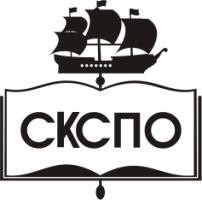 государственное автономное профессиональное образовательное учреждение Самарской области«Самарский колледж сервиса производственного оборудования имени Героя Российской ФедерацииЕ.В. Золотухина»ПАСПОРТ ПРОГРАММЫ УЧЕБНОЙ ДИСЦИПЛИНЫСТРУКТУРА и содержание УЧЕБНОЙ ДИСЦИПЛИНЫусловия реализации программы учебной дисциплиныКонтроль и оценка результатов Освоения учебной дисциплиныВид учебной работыОбъем часовОбязательная аудиторная учебная нагрузка (всего) 12 часов в годВнеучебная деятельность (социально значимая деятельность обучающегося)Объем часов определяется профессиональной образовательной организацией (далее - ПОО) самостоятельно в соответствии с рабочей программой воспитания и календарным планом воспитательной работыНаименование тем / блоков социально значимой деятельности по направлениямСодержание учебного материала,виды социальной значимой деятельностиОбъем 
часов123Тема 1. Особенности организации социально значимой деятельности в ПООСодержание учебного материала:6 часов при сроке обучения 10 месяцев;12 часов при сроке обучения 1 год 10 месяцев.Тема 1. Особенности организации социально значимой деятельности в ПООСоциально значимая деятельность как условие социализации и самореализации обучающихся. Социальное значение профессии / специальности6 часов при сроке обучения 10 месяцев;12 часов при сроке обучения 1 год 10 месяцев.Тема 1. Особенности организации социально значимой деятельности в ПООПрезентации направлений социально значимой деятельности / рабочей программы воспитания и календарного плана воспитательной работы / основных воспитательных мероприятий, закрепленных в рабочей программе воспитания и в календарном плане воспитательной работы по специальности / профессии6 часов при сроке обучения 10 месяцев;12 часов при сроке обучения 1 год 10 месяцев.Тема 1. Особенности организации социально значимой деятельности в ПООПланирование реализации социально значимой деятельности по направлениям6 часов при сроке обучения 10 месяцев;12 часов при сроке обучения 1 год 10 месяцев.Тема 1. Особенности организации социально значимой деятельности в ПООПрезентация промежуточных результатов реализации социально значимой деятельности6 часов при сроке обучения 10 месяцев;12 часов при сроке обучения 1 год 10 месяцев.Блок 1. Социально значимая деятельность в рамках профессионально-ориентирующего направления воспитанияУчастие обучающихся в мероприятиях, акциях, проектах в рамках рабочей программой воспитания и календарным планом воспитательной работыОбъем часов определяется ПОО самостоятельно в соответствии с рабочей программой воспитания и календарным планом воспитательной работыБлок 2. Социально значимая деятельность в рамках патриотического направления воспитанияУчастие обучающихся в мероприятиях, акциях, проектах в рамках рабочей программой воспитания и календарным планом воспитательной работыОбъем часов определяется ПОО самостоятельно в соответствии с рабочей программой воспитания и календарным планом воспитательной работыБлок 3. Социально значимая деятельность в рамках гражданского направления воспитанияУчастие обучающихся в мероприятиях, акциях, проектах в рамках рабочей программой воспитания и календарным планом воспитательной работыОбъем часов определяется ПОО самостоятельно в соответствии с рабочей программой воспитания и календарным планом воспитательной работыБлок 4. Социально значимая деятельность в рамках культурно-творческого направления воспитанияУчастие обучающихся в мероприятиях, акциях, проектах в рамках рабочей программой воспитания и календарным планом воспитательной работыОбъем часов определяется ПОО самостоятельно в соответствии с рабочей программой воспитания и календарным планом воспитательной работыБлок 5. Социально значимая деятельность в рамках бизнес-ориентирующего направления воспитанияУчастие обучающихся в мероприятиях, акциях, проектах в рамках рабочей программой воспитания и календарным планом воспитательной работыОбъем часов определяется ПОО самостоятельно в соответствии с рабочей программой воспитания и календарным планом воспитательной работыБлок 6. Социально значимая деятельность в рамках экологического направления воспитанияУчастие обучающихся в мероприятиях, акциях, проектах в рамках рабочей программой воспитания и календарным планом воспитательной работыОбъем часов определяется ПОО самостоятельно в соответствии с рабочей программой воспитания и календарным планом воспитательной работыБлок 7. Социально значимая деятельность в направлении развития студенческого самоуправленияУчастие обучающихся в мероприятиях, акциях, проектах в рамках рабочей программой воспитания и календарным планом воспитательной работыОбъем часов определяется ПОО самостоятельно в соответствии с рабочей программой воспитания и календарным планом воспитательной работыБлок 8. Социально значимая деятельность в рамках здоровьесберегающего направления воспитанияУчастие обучающихся в мероприятиях, акциях, проектах в рамках рабочей программой воспитания и календарным планом воспитательной работыОбъем часов определяется ПОО самостоятельно в соответствии с рабочей программой воспитания и календарным планом воспитательной работыЗачетЗачет2 часа ежегодно8Итого:Итого:12Результаты (освоенные общиекомпетенции)Формы и методы контроля иоценкиОК 03. Планировать и реализовывать собственное профессиональное и личностное развитиеОК 04. Работать в коллективе и команде, эффективно взаимодействовать с коллегами, руководством, клиентамиОК 06. Проявлять гражданско-патриотическую позицию, демонстрировать осознанное поведение на основе традиционных общечеловеческих ценностей, применять стандарты антикоррупционного поведенияОК 07. Содействовать сохранению окружающей среды, ресурсосбережению, эффективно действовать в чрезвычайных ситуацияхОК 08. Использовать средства физической культуры для сохранения и укрепления здоровья в процессе профессиональной деятельности и поддержания необходимого уровня физической подготовленностиОК 11. Использовать знания по финансовой грамотности, планировать предпринимательскую деятельность в профессиональной сфереЗачет по утвержденному КОС (Приложение 3)